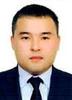 Мукашев Абылай Оспанович+7 701 6009280 Ablai_577@mail.ruЮрист/ Комплаенс-контролер   зарплата 250 000тенге ОбразованиеВысшееЗнание языковКазахский — роднойАнглийский — базовые знанияРусский — свободно владеюЭлектронные сертификатыСертификатОпыт работы 6 лет 7 месяцевАпрель 2013 — по настоящее время2 года 9 месяцевНефтяная страховая компания, АОАлматы, www.nsk.kzФинансовый сектор.Главный специалист Юридического управления/Комплаенс-контролерВзаимодействие с государственными и негосударственными органами по вопросам юридической деятельности компании; Экспертиза проектов правил страхования, типовых договоров страхования; Экспертиза и составление проектов гражданско-правовых договоров; курирование 16 юристов филиалов Компании по хозяйственно-правовой деятельности филиалов; создание и ведение электронного досье контрагентов, проверка коммерческих переложении от контрагентов;  Предоставление филиалам консультаций по правовым вопросам, информационных материалов по законодательству и практике его применения; Разработка типовых агентских договоров, договоров о материальной ответственности; Экспертиза документов, регулирующих трудовые отношения в компании; Экспертиза и согласование заключаемых договоров страхования, не являющихся типовыми; Мониторинг договоров страхования по выплатным материалам на предмет соблюдения типовых форм договоров страхования/страховых полисов; Разработка приказов, писем, заявлений, ходатайств, запросов различного характера; Разъяснение действующего законодательства Республики Казахстан сотрудникам компании. 2) Комплаенс-контролер/ изучение и рассмотрение актов (материалов) по страховым выплатам,
автоматизация идентификации клиентов Компании и создание электронного архива, 
наличие Сертификата комплаенс-контролера изменение FATCA
Создание эффективной системы комплаенс – контроля в компании; 
Проведение процедуры «Know Your Customer» (KYC), проверка и мониторинг клиентов и партнеров компании на принадлежность к иностранному публичному должностному лицу (ИПДЛ) и причастность к террористической деятельности; 
Осуществление деятельности в рамках противодействия легализации (отмыванию) доходов, полученных незаконным путем, и финансированию терроризма (Anti-money Laundering / AML). Взаимодействие с Комитетом финансового мониторинга при МФ РК (КФМ);
Разработка требований к специальному программному обеспечению, в части автоматизации процесса финансового мониторинга и процедуры «Знай своего клиента» (KYC). Работа с потенциальными поставщиками ПО; 
Анализ подозрительных операций/сделок, подлежащих мониторингу; 
Управление комплаенс-рисками в компании; 
Контроль и предупреждение возможных конфликтов интересов. 
Проверка сделок с лицами, связанными с компанией особыми отношениями (список аффилированных лиц), рассмотрение инвестиционных рекомендаций; 
Контроль деятельности компании в процессе осуществления функций на рынке ценных бумаг (Security Compliance);ТОО "PromTecOil"-"ПромТехОйл"Февраль 2012 —март 2013Алматы, www.pto.kzЮрист- Юридическое сопровождение компании;
- Представление интересов Товарищества по доверенности в государственных органах, организациях, независимо от форм собственности.
- Оформление в установленном законодательством порядке доверенностей.
- Проведение правовой экспертизы договоров, сделок, участие в их разработке;
- Договор купли-продажи, договор поставки, договор аренды, договор банковского заима и.т.д.
- Составление доверенностей для сотрудников (водителей, бухгалтеров) компании в Комитет Дорожной полиции (для постановки, снятии с учета).
- Договорная работа: разработка договоров, анализ представленных на согласование договоров, переговоры с контрагентами по условиям договоров, устранение разногласий при заключении договоров и дополнительных соглашений;
- Подготовка и экспертиза внутренней документации (положений, доверенностей, приказов, правил, справочников, протоколов и др. док.)
- Участие в работе по заключению хозяйственных договоров, проведении их правовой экспертизы, а также рассмотрении вопросов о дебиторской и кредиторской задолженности;
- Участие в Государственных закупках, формирование и предоставление тендерной документаций (техническая спецификации, отчет доля казахстанского содержания - ДКС) Заказчику/оператору тендера
- Правовая экспертиза Договоров гражданско-правового характера (Доверенностей, Приказов, Распоряжений и.т.д.).
- Регистрация, перерегистрация юридических лиц
- Снятие и наложение арестов в Департаменте Юстиции и Департаменте по исполнению судебных актов.
- Претензионно-исковая деятельность
- Предоставления юридической консультации клиентам 24 часа в сутки, (непрерывное производство); 
- Консультация по корпоративному праву Гражданскому праву, КоАП РК и.т.д.
- Проведения правовой экспертизы договоров, документов в Суд.
- Участие в государственных закупках, формирование и предоставление тендерной документаций (техническая спецификации, отчет доля казахстанского содержания - ДКС) Заказчику/оператору тендера/
- Юридическое сопровождение компании;
- Представление интересов Товарищества по доверенности в государственных органах, организациях, независимо от форм собственности.
Проведение служебного расследование и оформление материалов о привлечении работников к дисциплинарной и материальной ответственности;
- Оформление в установленном законодательством порядке доверенностей.
- Проведение правовой экспертизы договоров, сделок, участие в их разработке;
- Договор купли-продажи автомашины.
- Составление Доверенностей для сотрудников (водителей) компании в Комитет Дорожной полиции (для постановки , снятии с учета).
- Договорная работа: разработка договоров, анализ представленных на согласование договоров, переговоры с контрагентами по условиям договоров, устранение разногласий при заключении договоров и дополнительных соглашений
- Подготовка и экспертиза внутренней документации (положений, должностных инструкций, доверенностей, приказов, правил, справочников, протоколов и др. док.)
- Участие в работе по заключению хозяйственных договоров, проведении их правовой экспертизы, а также рассмотрении вопросов о дебиторской и кредиторской задолженности;
- Правовая экспертиза Договоров (Доверенностей, Приказов, Распоряжений).Январь 2011 —декабрь 2011АО "Темiрбанк"Алматы, www.termirbank.kzВедущий специалист - юрисконсульт-Правовая экспертиза хозяйственно-правовых договоров заключаемых Банком. 
- Участие в организаций и проведений тендера, согласно Правилами осуществления закупок товаров, работ, услуг разработанным ФНБ АО «Самрук – Казына». 
- Правовая экспертиза договоров по закупу товаров, работ, услуг 17-ти Филиалов Банка на территории Республики Казахстан. 
"Отдел договоров и организации закупок - Управление Закупок". 
- Секретарь тендерной комиссии. 
- Договорная деятельность (подготовка и правовая экспертиза договоров, контроль исполнения) 
- Проверка заключаемых договоров на предмет соответствии законодательству Республики Казахстан.
- процедуры согласования и заключения договора, контроль исполнения договорных обязательств.
- Согласование условия (сроки поставки, гарантии на товар, мониторинг цен на товар, услуги, работы на рынке) договоров с Поставщиками/Исполнителями.
- Анализ мониторинг цен предоставляемых потенциальными Исполнителями/ Поставщиками.
Заключение следующих хозяйственно-правовых договоров:
- Договор поставки,
- Договор подряда,
- Договор аренды автомашины
- Договор субаренды нежилого помещения для размещения банкомата,
- Договор на оказание безвозмездных услуг
- Договор на выполнение работ (ремонт офиса),
- Договор на предоставление маркетинговых услуг 
- Регистрация договоров в журнале учета.
Работа с программой "LOTUS NOTES" (электронный документооборот)Январь 2009 —ноябрь 2009АО СК "Казкоммерц- Полис"Алматы, www.kkp.kzЮрист-Составление и правовая экспертиза хозяйственно-правовых договоров.
-Договор на оказание безвозмездных услуг.
-Договор аренды (нежилого помещения).
-Участие в государственных закупках (тендерах),
-ведение переписок с Государственными уполномоченными органами (Агентство Финансового Надзора. Департамент Юстиции, Налоговый комитет г. Алматы) 
-Сбор/Составление отчетов (выписка из реестра держателей ценных бумаг)
-Экспертиза поступающих запросов и обращений государственных органов, физических и юридических лиц.
- Консультация сотрудников компании по наступлениям страховых случаев
- Сотрудничество с Нотариусом (заверение Учредительных документов для участие в тендерах, государственных закупках)
- Участие в государственных закупках, формирование и предоставление тендерной документаций (техническая спецификации, отчет доля казахстанского содержания - ДКС) Заказчику тендера
- Получение списков держателей эмиссий ценных бумаг АО (акций)СГКП ИнтерфудМарт 2008 —ноябрь 2008Алматы, www.cityplus.kzЛогист-оператор- Организация перевозок, 
- Прием товаров (продукты-питания, посуды, - одежды, детские игрушки, косметика, посуда) из-за границы Европы, (Германия, Турция, Испания, Франция, Италия).
- Акт приемки продукции (товаров) по качеству 
- Отправка товара (заявка на доставку необходимых товаров) в супермаркеты Сити-Плюс.
- Сбор и обработка информации заказов
- Инвентаризация Товарно - материальных ценностей на складах. Ключевые навыкиПодтвердите навыки, отправив ссылку на резюме своим коллегам и деловым партнерам. Для этого резюме должно быть видно всему интернету. Открыть резюме всему интернету и получить ссылкуСтрахование. Compliance control. Государственные закупки. Договора. Обо мне- Знание Гражданского кодекса Республики Казахстан, 
- Уголовного кодекса Республики Казахстан, 
- Уголовного процессуального кодекса Республики Казахстан, 
- Трудового кодекса Республики Казахстан, 
- Закона о банках и банковской деятельности РК, 
- Закона о защите прав интеллектуальной собственности в Республики Казахстан, 
Закона Республики Казахстан «Об акционерных обществах»;
- Закона Республики Казахстан "О государственных закупках"
- Ориентация в нововведений в законодательство Республики Казахстан,
- Уверенный пользователь ПК 
- Владение MS Word, Excel, Internet, Outlook.
- Владение с Информационной Системой "Параграф", "Юрист", 
- Навыки знания работы с Программой 1С
- Знания/работа с программой "LOTUS NOTES". 
- Водительские права. (общий стаж 9.7 лет)
- Военный билет. Звание Сержант (Командир взвода, подрывник, разведчик )
- Служил с октября 2009 года по октябрь 2010 года, в городе Капшагай. Войсковая часть №58012.- активная жизненная позицияЛичные качество - ответственный 
- исполнительный 
- стрессоустойчивость 
- аккуратный
- дисциплинированный 
- настроенность на результат
- коммуникабельный
- аналитический склад ума
- с юмором.2009 гАО ВШП "ӘДіЛЕТ" при КАСПИЙСКОМ ОБЩЕСТВЕННОМ УНИВЕРСИТЕТЕЮРИСПРУДЕНЦИЯПовышение квалификации, курсыТесты, экзамены